Book title: We’re Different, We’re the Same Author: Bobbi Kates Supplies for activities needed: PaperScissorsFeathers Buttons String Glue Activity Name: Multicultural Paper Doll Puppets School Readiness Outcomes (SRO) goals met:Plans Complex Activities Expresses Feelings Engages in Problem Solving InstructionsAfter watching the read-aloud, get together all of the supplies above. Have an adult help cut-out a diverse puppet person, like one you see in the story.Decorate the puppet, and give them buttons, accessories, etc. 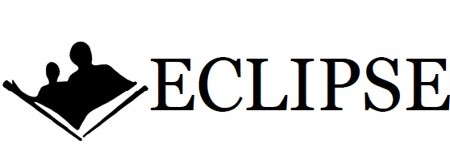 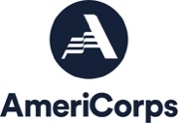 